Муниципальное бюджетное общеобразовательное учреждение «Средняя общеобразовательная школа№ 198»Тема экскурсионного проекта: «По Северску на велосипеде»Авторы проекта: Фролова Вероника, Фролова Ульяна, 8 класс Руководитель проекта: Долгова Ирина Николаевна, учитель географии, руководитель школьного музея, член  Томского отделения Русского географического обществаСеверск – 2019Содержание:1. Введение 2. Основная часть  -  описание экскурсионного маршрута3. Дополнительная информация4. Список литературы5. Приложения Здесь, в Сибири, на тропах лосиных,
Где встают зоревые рассветы,
Мы построили город красивый,
Мы построили город светлый.
На болотах, в затерянных чащах,
Что веками тайгу сторожили,
Мы построили город счастья,
Чтобы люди в нем добрые жили.Ты нам, горд, сердцем дорог.
Мы в твоих заботах дышим.
И в твоем дыханье, город,
Пульс своей России слышим.
Здесь остались навсегда
Нашей жизни вехи.
Северск, ты – моя судьба
И любовь навеки!Волей жаждущих, увлеченных
Город рос за стеною залесий.
Город атомщиков, город ученых,
Представителей разных профессий.
С ними вместе был в гуще событий
Город юности, город влюбленных,
Новых песен и новых открытий.
Я нашел в тебе лучшего друга.
Здесь мой дом, здесь моя стихия.
Для меня ты – не просто округа,
Для меня ты – моя Россия!Новинский М.1. Введение Название экскурсии: «По Северску на велосипеде»Продолжительность экскурсии – два часа. Километраж – около 4 км.Маршрут: Начало экскурсии: улица Комсомольская. Памятник Первостроителям города. 1 Остановка: Дом культуры им. Н. Островского. Памятник Н.Островскому 2 Остановка: Зоопарк3 Остановка: Природный Парк4 Остановка: Площадь Ленина5 Остановка: Памятник В.И. Ленину6 Остановка: Театр для детей и юношества и СТИ НИЯУ МИФИ7 Остановка:  Театральная площадь8 Остановка: Городской Музей 9 Остановка: Детская школа искусств10 Остановка: Музыкальный театр  11 Остановка: Закладной камень.13 Остановка: Храм Владимирской иконы Божией МатериЦель: разработка экскурсионного маршрута по Северску на велосипеде, воспитание патриотизма.Задачи:1. Разработать экскурсионный веломаршрут;2. Рассказать о достопримечательностях нашего города3. Пропагандировать семейный отдых;4. Пропагандировать здоровый образ жизни5. Составить путеводитель для велоэкскурсииЦелевая аудитория: Велоэкскурсия  рассчитана на  взрослых и детей среднего и старшего возраста, а также для  семейного отдыха и в качестве тематического велопробега.Примечание: Материал для экскурсии взят с сайтов Интернет 2.  Основная часть. Описание экскурсионного маршрута.Примечание: Экскурсия начинается на улице Комсомольской  от памятника Первостроителям города. Введение в экскурсию: История города Северска неразрывно связана с историей градообразующего предприятия – СХК. 26 марта 1949 г. Председатель Совета министров СССР И. В. Сталин подписал совершенно секретное постановление №125/43 СС/ОП «О строительстве Зауральского машиностроительного завода» (так назывался будущий Сибирский химический комбинат). С началом строительства комбината начинается и история нашего города. Первоначальное кодовое название города – Почтовый ящик №5 (или почтовый), позже – Берѐзки, Томск-7, Северск. 22 октября 1951 года Иваном Антоновичем Щекиным (первый руководитель будущего Сибирского химического комбината) и Николаем Маркеловичем Ивановым (подполковник, начальник строительства) был подписан приказ. Этим приказом они утвердили решение Административного совета (председатель Федор Иванович Хмылко), и первые улицы будущего города обрели свои названия, а дома - номера. Так появились улицы нашего города. Их было десять: Лесная, Пионерская, Горького, Мира, Пушкина и др. (Дополнительная информация 1)Начало экскурсии: Комсомольская улица — небольшая улица на окраине Северска. Начинается от пересечения с ул. Лесной. Длина улицы 1,2 километра; заканчивается пересечением с ул. Ленина. Улица возникла в 1951 г. Застроена в основном деревянными и шлакоблочными двухэтажными домами. На улице находится Северский городской суд. На пересечении с пр-том Коммунистическим находится памятник освоителям Сибири, являющийся началом главной улицы города. На пересечении с пр. Коммунистическим находится памятник Первостроителям города. Он установлен в 1970 г. Авторы В. Ф. Косоногов, Е.А.Панин. Монумент состоит из стелы и 10-метрового обелиска. Стела стилизована под развёрнутое знамя. На обелиске можно прочитать строки: «Молодым рабочим, строителям и учёным, чьими сердцами разбужена, согрета и освоена Сибирь». Именно в этот памятник была заложена капсула с письмом комсомольцев 1970-х гг. комсомольцам 2000 гг. (Дополнительная информация 2)Примечание: Далее наш маршрут будет проходить по самой главной и самой длинной улице города – проспекту Коммунистическому.  Пр. Коммунистический — главная улица города Северска, берёт своё начало от пересечения её с улицей Комсомольской. Протяжённость улицы 5 км 557 м и заканчивается она кольцом, от которого идут улица Победы, улица Калинина, а также дорога в Томск. (Дополнительная информация 3)1 Остановка: Дом  культуры  имени Николая Островского. Торжественное открытие Дома культуры состоялось 5 декабря 1956 года. Это знаменательное событие совпало с приездом первой группы молодежи, прибывшей по комсомольским путевкам на строительство СХК и нашего города. Романтика первооткрывателей 50-х годов была созвучна подвигу строителей первых пятилеток. Кумиром молодежи того времени был Николай Островский.На противоположной стороне мы видем памятник Н. Островскому. Авторы: художник В.С. Логин, архитектор Г. Н. Завьялов. Памятник представляет собой бронзовую портретную голову писателя в буденовке, ассоциирующегося с его знаменитым литературным персонажем - Павкой Корчагиным. Она словно вознесена на гранитный, высокий (4,5 м) и узкий постамент. Дпта открытия памятника: 172 г. к 50 – летию ВЛКСМ. (ВЛКСМ – Всесоюзный Ленинский Коммунистический Союз Молодёжи)2 Остановка: Северский зоопарк — единственный зоопарк в Томской области, а своим созданием он обязан небольшому зооуголку в Центральном парке культуры и отдыха им. В. Маяковского. Открытие «Уголка живой природы» при  ЦКПиО было утверждено Постановлением Горисполкома г. Томск-7 от 14 февраля 1967 года. Тогда обитателей было всего трое: медвежонок, волнистый попугайчик и хомяк. Никаких вольеров не было, птиц и зверей разместили в клетках прямо в рабочем кабинете административного здания парка. Сейчас это территория Природного парка. Ежегодно зоопарк посещают более 50 тыс. посетителей. В нем обитают около 300 питомцев, в том числе привезенных из экзотических стран и занесенных в красную книгу. На территории зоопарка работают аниматоры, имеются качели  и скамейки. (Дополнительная информация 4)3 Остановка: Природный парк. Более века назад на месте центрального парка Северска был небольшой островок соснового бора, который стоял посреди заболоченной равнины. И вот, почти 70 лет назад, вместе с городом, здесь был построен природный парк. Парк был  торжественно открыт 8 августа 1953 г., ему присвоили имя В. В. Маяковского, великого русского поэта. Сначала в парке культуры и отдыха построили танцевальный павильон, потом появилась открытая эстрада с красивой деревянной решеткой. Природный парк является самым старейшим учреждением культуры Северска. Ведь создавался он одновременно с городом. Природный парк – место, где можно отдохнуть и детям, и взрослым, и паре влюбленных. При входе в парк располагается большой световой фонтан, который выполнен в виде лабиринта. По периметру парка располагается множество скамеек и кафе, где можно согреться холодным вечером. Дети могут прокатиться на веселых аттракционах, отведать вкусного мороженого и сладкой ваты. Вы можете  прогуляться по лесу, в котором растут 40 кустарников и деревьев разных размеров. (Дополнительная  информация 5)4 Остановка: Памятник В.И. Ленину. Пожалуй, это – самая известная достопримечательность Северска, его своеобразная визитная карточка – памятник В.И. Ленину, установленный на центральной площади города. Северский монумент считается самым крупным за Уралом памятником Ленину. Его высота 9 м. Его рука вытянута вперёд, на лице - выразительный взгляд. Присутствует эффект движения – развевающееся пальто. Интересна история появления монумента. Сначала на площади стоял гипсовый вариант памятника. Дата открытия: 4 (5) ноября 1967 г. В 1970 году гипсовый памятник был демонтирован и установлен окончательный вариант из кованой меди. Жители города до сих пор подносят к ногам вождя цветыАвторы: художник Ю.П. Колесников (г. Москва), архитектор Ю.В. Ильин – Адаев. . Памятник находится возле здания Администрации города. (Дополнительная информация 6)5 Остановка: Театр для детей и юношества. Основан 14 мая 1964 как театр кукол. Первоначально разместился на 1-ом этаже жилого дома по ул. Ленина, в мае 1990 г. переехал в новое специально построенное здание. В 1994 получил современный статус «Театра для детей и юношества».  С1967 директором театра является А.Д.Южакова, с 1990 главный режиссер - Н.Г.Корлякова. 10 апреля 2004 театр принял миллионного зрителя. На противоположной стороне находится СТИ НИЯУ МИФИ, который в 1959 году был открыт  по ходатайству градообразующего предприятия СХК в целях приближения подготовки инженерных кадров к промышленности в г.Томске-7 ( ныне ЗАТО Северск)  6 Остановка: Театральная площадь. Это главная площадь города, на которой есть большой музыкальный фонтан и много скамеек. На ней проходят основные общегородские мероприятия и празднование значимых для города событий.  По выходным здесь работают аниматоры, которые занимают детей веселыми и познавательными программами. Зимой на площади строят огромный ледовый городок, который радует и взрослых, и детей. А по праздникам свои концерты дают известные люди России.7 Остановка: Северский музей.  Музей города Северска Томской области - самый крупный из музеев атомных городов. Открыт в 1987 году, насчитывает более 130 тысяч единиц хранения, собрание музея – коллекции с XVIII тысячелетия до н.э. до наших дней по истории и культуре Северска и Томска. К услугам посетителей постоянные историко – краеведческие  экспозиции и постоянно обновляющимися передвижными выставками разной направленности. 8 Остановка: ДШИ. История создания Детской музыкальной школы в городе Северске уходит своими корнями в 50-е годы. Школа была открыта по решению исполкома городского совета в 1955 году и вначале располагалась по ул. Пушкина, 14. Были открыты классы: фортепиано, баяна и народных инструментов. В школу приехали работать преподаватели из Омска, Новосибирска, Екатеринбурга, Краснодара и Москвы. На тот моиент их было всего пять: З.М. Шахновская, Л.И. Бегинина, Н.А. Шарапов, А. Ф. Сулимов, Л. Г. Филькинберг. По крупицам собирались музыкальные инструменты, закладывались традиции, которые выдержали испытание временем. В 1961 году по решению Горсовета школе присвоено имя  Петра Ильича Чайковского.Город строился, число желающих заниматься,  неустанно росло. По решению руководства города  в 1971 г.  школа была переведена в специально построенное здание по ул. Курчатова, 7.9 Остановка: Закладной камень. Установлен на Театральной площади рядом с рестораном «Русь» в июне 2009 г. Предполагается, что в будущем на этом месте будет установлен памятник создателям атомной промышленности и энергетики. Закладной камень — базальт,  весом более 20 тонн. Каким будет памятник, решалось конкурсным отбором.10 Остановка: Северский музыкальный театр. Он был основан 23 мая 1957 года. Первая премьера состоялась 26 сентября 1958 года на сцене ДК им. Н.Островского. В 1968 он был переименован в Томский театр музыкальной комедии. А в 1979 г. театр переехал вновое современное здание с залом на 860 мест и оркестровой ямой.   11 Остановка: Храм  Владимирской иконы Божьей Матери. Строительство храма в городе Северске длилось 6 лет. 13 января 1991 года состоялась торжественная литургия в еще пока государственном учреждении – в городском музее – в честь закладки храма тогда еще в городе Томске-7. Местом закладки послужило бывшее некогда Белобородовское кладбище. В этом же году – 14 мая 1991 года была произведена закладка и освящение камня патриархом Всея Руси Алексием II. Работы по возведению храма начались 7 августа 1994 года. Первую литургию (молебен) отслужил в построенном храме 7 января 2000 года архиепископ Томский и Асиновский Ростислав. Эта дата является днём рождения Северского храма, а 6 июля – его престольный праздник. Строительство храма в городе Северске длилось 6 лет. 27 мая 2002 года храм был освящён Патриархом Всея Руси Алексием II в честь иконы Божией Матери Владимирской – это верхний храм, где служат литургии, проводят венчание и прочие требы. А нижний храм – в честь святого Владимира (в народе Красно Солнышко). Его имя связано с крещением Руси в 988 г. Здесь проводится крещение, отпевание и другие требы.Заключение На этом наша экскурсия не заканчивается. В зависимости от вашего времени, физических возможностей и желания узнать город лучше,  вы можете  закончить (или начать) экскурсию от въездного знака в город. Окончание экскурсии: Первый знак на въезде в город, выполненный из нержавеющей стали и меди, был установлен в 1976 г. и назывался «Томск-7». Его авторы — известные северские архитекторы Л.К. Слесарев и В.С. Логин. Л.К. Слесарев разработал окончательный вариант знака с дополнительными элементами композиции в виде распадающегося ядра атома. В.С. Логин выполнил панно объемно-графических символов предприятия атомной
промышленности (в технике выколотки из листовой меди) на внутригородском фасаде знака. Изготовлением знака занималась технологическая группа РМЗ СХК. В 1992 г., в связи с восстановлением первоначального названия города — Северск, появился новый въездной знак, сохранивший в себе элементы первого, символизирующие характер производства градообрзующего предприятия. Около городской стелы организована площадка для фотографирования. Молодожены могут сделать первый семейный снимок возле «Сердца», которое летом декорировано цветами, а в зимнее время года оснащено светодиодной подсветкой. Частью нового скульптурноландшафтного комплекса стала композиция «Дерево счастья». У молодых семей появилась добрая традиция оставлять на дереве «замки любви», символизирующие крепость их отношений.Выводы.Вывод: Мы разработали и предложили вашему вниманию велоэкскурсию по городу Северску. Эта экскурсия открывает новые возможности, т.к. вы перемещаетесь самостоятельно на велосипеде, что способствует укреплению здоровья, позволяет расширить свой кругозор, узнать любимый город лучше,  дает возможность провести время со своей семьей или с друзьями. А для гостей города эта  экскурсия позволит широко познакомиться с историей и достопримечательностями нашего загадочного города.Мой город – мне опора и надежда,
Прямое отражение мечты.
И могут не заметить лишь невежды
Твоей своеобразной красоты.                                                                                                               Я так хочу, чтоб в памяти остались
И первый колышек, и самый первый дом,
И от любви воздушная усталость
В дыму черемух белых под окном.                                                                                                         Тебя прошу я, сердце, бейся ровно
У Северска любимого в груди.
Пусть будет русло жизни полнокровным.
Судьба, его души – не остуди!                                                       Семичева Г.Список литературы1. https://ru.wikipedia.org/wiki/Северск2. http://lib.seversk.ru/kraeved/resources/fulltext1/data/1/Ulicaseverska.pdf3. http://cityattr.ru/rossiya/dostoprimechatelnosti-goroda-seversk-tomskaya-oblast.html4. http://lib.seversk.ru/kraeved/monuments/?doc=15. https://www.komandirovka.ru/sights/seversk/pamyatnik-pervostroitelyam/6. http://lib.seversk.ru/kraeved/monuments/?doc=27. http://gdk.seversk.ru/istoriya-gdk8. http://zoo-seversk.ru/?/page/1839. http://severskzoo.ru/istoriya-severskogo-prirodnogo-parka-v-fotografiyakh-i-faktakh-133/10. http://lib.seversk.ru/kraeved/page/?doc=1611. https://www.kino-teatr.ru/teatr/620/12. http://www.ssti.ru/istoriya.html13. https://w.histrf.ru/articles/article/show/muziei_g_sievierska14. http://дши-северск.рф/index.php/pages/istoriya-sozdaniya15. http://travel-tomsk.ru/zakladnoy-kamen-pamyatnika-severchanam-pokorivshim-atom16. http://smteatr.ru/istoriya.html17. http://hramseversk.ru/?page_id=5518. http://cityattr.ru/rossiya/dostoprimechatelnosti-goroda-seversk-tomskaya-oblast.html Дополнительная информация:1. 26 марта 1949 года Совет Министров СССР принял решение о создании вблизи Томска комбината по производству высокообогащённого урана-235 и плутония-239. Новый промышленный комплекс первоначально назывался «Зауральская контора Главпромстроя» или Комбинат № 816.Первоначальное название города — Почтовый ящик № 5, потому как строительство градообразующего комбината носило наименование: п/я № 5, в связи с этим, в просторечии город называли «Пятый Почтовый» или просто «Почтовый».С 1951 года — посёлок Берёзки, где 26 июля 1953 года на заводе разделения изотопов, входящем в СХК, был получен первый сибирский уран.В 1954 году закрытому поселению было присвоено название Северск, однако позже в документах в целях секретности его стали именовать Томск-7.Вторая в мире после Обнинской промышленная атомная электростанция (АЭС-1, также известная как Сибирская АЭС) мощностью 100 мегаватт, была построена в Северске в 1958 году.Статус секретности снят с города в 1989 году.2. Памятник Первостроителям Авторы: В. Ф. Косоногов, Е. А. Панин.Материал: Бетон, мрамор.Описание: Монумент  состоит из стелы - 10-метрового пилона и обелиска. Стела стилизована под развёрнутое знамя. Первоначальный вариант памятника был выполнен из бетона, стела облицована алюминием. В настоящее время памятник облицован мраморной плиткой контрастных тонов: пилон – бело-серого; обелиск – красновато-бордового цвета. На обелиске обозначены строки: «Молодым рабочим, строителям и учёным, чьими сердцами разбужена, согрета и освоена Сибирь».Год создания: 1970 г.Инициаторы создания: член ГК ВЛКСМ И. Покрамович, коллективы РМЗ и СУ-10.Место расположения: пересечение пр. Коммунистического с ул. Комсомольской.3. Коммунистический проспект — главная улица города Северска, берѐт своѐ начало от пересечения еѐ с улицей Комсомольской. Протяжѐнность улицы составляет 5 километров 570 метров, и заканчивается она кольцом, от которого идут улица Победы, улица Калинина, а также дорога в Томск. До 1994 года на проспекте в районе пересечения с улицей Солнечной был железнодорожный переезд через линию на ДОК. На улице расположена большая часть офисных центров и торговых точек города, а также культурные учреждения: Кинотеатр «Мир», Дом Культуры им. Островского, Северский кукольный театр, Театр музкомедии. Нумерация домов: нечѐтная сторона: 1-161, чѐтная сторона: 2-126. Памятники На проспекте можно увидеть памятник покорителям Сибири, расположенный в самом его начале; памятник Н. Островскому, расположенный на пересечении проспекта с улицей Леонтичука напротив Дома Культуры им. Н.Островского; а также памятник Ленину, расположенный на одноимѐнной площади, и являющийся едва ли не самым большим памятником Ленину в Западной Сибири. Интересное на улице Если пройти по этой улице от еѐ начала и до самого конца — то можно проследить историю города, так как дома имеющие маленькие номера являются 24 сталинскими домами, затем идут хрущѐвки, затем постройка 70-х, 80-х годов, и наконец, при приближении к кольцу идѐт современная застройка 9-10- этажными домами. Также на этой улице расположено самое высокое здание Северска и, до недавних пор, Томской области — 16-этажный жилой дом, являющийся уникальным сооружением: часть этого здания держится на колоннах. Северчане зовут его «Трилистником» за то, что сверху оно похоже на три раскинутых из одной точки листа.4. Северский зоопарк является единственным в Томской области, а своим созданием он обязан небольшому зооуголку в Центральном парке культуры и отдыха им. В. Маяковского.Открытие «Уголка живой природы» при  ЦКПиО было утверждено Постановлением Горисполкома г. Томск-7 от 14 февраля 1967 года. Тогда обитателей было всего трое: медвежонок, волнистый попугайчик и хомяк. Никаких вольеров не было, птиц и зверей разместили в клетках прямо в рабочем кабинете административного здания парка. С каждым годом питомцев становилось все больше – охотники из разных районов области привозили медвежат, лисят, зайчат, оставшихся без родителей по вине браконьеров. Кроме этого, постепенно налаживались контакты с другими зоопарками страны.Самый большой интерес к животным проявляли дети. Они готовы были приходить в зооуголок ежедневно. Поэтому при «Уголке живой природы» была организована "Станция юных натуралистов". У ребят появилась возможность помогать в уходе за животными. Позже, уже в здании зоопарка, был создан специальный класс, где с детьми проводили занятия. Многие ребятишки из числа юннатов в последствие выбрали профессии биологов и ветврачей.  Были и те, кто, получив высшее образование, возвращались работать в зоопарк с уже знакомыми и полюбившимися животными.Строительство самого зоопарка в том виде, что мы его знаем, началось в 1986 году. Здание возводилось по проекту одного из павильонов Киевского питомника. И в июле 1987 года зооуголок переехал в новое помещение, и был переименован в Зоосад при Парке культуры и отдыха имени В.Маяковского. К этому времени коллекция была представлена уже 30-ю видами животных. В ней имелись такие крупные хищники (на тот момент еще совсем маленькие), как львы и медведь. Возглавила Зоосад Вера Петровна Селиванова. Штат сотрудников был небольшой: три руководителя кружков – орнитологии, ихтиологии, зоологии (млекопитающие), и несколько рабочих по  уходу за животными. В здании находился класс, где велись занятия с юннатами. Сегодня на месте того класса располагается коллекция экзотических птиц. В 1989 году Зоосад был принят в состав зоопарков СССР.Четыре года интенсивной работы привели к тому, что в 1991 году зоосад превратился в зоопарк первой категории и вышел из состава ЦКПиО в качестве самостоятельного учреждения. К тому времени в зоопарке содержалось более двухсот видов различных животных. За его существования кропотливыми трудами сотрудников была собрана уникальная зоологическая коллекция, включающая на сегодняшний день 229 видов животных, из них 50 видов млекопитающих, 82 вида птиц, 38 видов рептилий, 1 вид амфибий, 47 видов рыб и 5 видов беспозвоночных. В составе коллекции животных имеются виды, которые внесены в Красную книгу Международного союза охраны природы, Красную книгу России и Красную книгу Томской области.А в 1995 году при зоопарке был создан мини-цирк "Улыбка", артистами которого  стали молодые сотрудники Природного парка. За годы существования зоопарка, его сотрудникам неоднократно приходилось самостоятельно выхаживать детенышей разных животных, начиная от обезьян и заканчивая тигрятами и львятами. Например, львенка Ростика привезли из Новосибирского зоопарка. Львица отказалась выкармливать потомство. Несколько месяцев львенок жил в кабинете у Веры Петровны. Спал на ее столе. Ростика выгуливали как щенка на поводке, пока зверь не подрос.5. Природный парк: Более века назад на месте центрального парка Северска был небольшой островок соснового бора, который стоял посреди заболоченной равнины. И вот, почти 70 лет назад, вместе с городом, здесь был построен природный парк. Болота осушили, и в парке стали отдыхать жители города. Парк был  торжественно открыт 8 августа 1953 г., ему присвоили имя Владимира Владимировича Маяковского, великого русского поэта. Сначала в парке культуры и отдыха построили танцевальный павильон, потом появилась открытая эстрада с красивой деревянной решеткой. Именно здесь по выходными проходили выступления, концерты художественной самодеятельности. Поблизости располагался ресторан «Лето» и читальный павильон. Там можно поиграть в шахматы или шашки и почитать свежие газеты. В 1957 в парке появились аттакционы: «Комната смеха», «Лабиринт», «Летающие люди», силомер «Молот», качели и карусели. Был построен каток, открылся кинотеатр, волейбольная и бильярдная площадки. Природный парк является самым старейшим учреждением культуры Северска. Ведь создавался он одновременно с городом... Природный парк – место, где можно отдохнуть и детям, и взрослым, и паре влюбленных. При входе в парк располагается большой световой фонтан, который выполнен в виде лабиринта. По периметру парка располагается множество скамеек и кафе, где можно согреться холодным вечером. Дети могут прокатиться на веселых аттракционах, отведать вкусного мороженого и сладкой ваты. Вы можете  прогуляться по лесу, в котором растут 40 кустарников и деревьев разных . 6. Памятник В. И.  Ленину на  центральной площади города изготовлен на Московском комбинате монументально – декоративного искусства в 1967 г. к 50 – летию Октябрьской революции.  При транспортировке по железной дороге готового памятника из кованой меди (но причине не габаритного груза) при маневрах на станции Москва-сортировочная памятник был сильно деформирован и восстановлению не подлежал. Поэтому было принято решение к юбилею революции соорудить временный вариант такого же размера, но из гипса. Временный вариант памятника поступил частями в ящиках. С помощью бригады монтажников из Москвы в присутствии автора - Колесникова Ю.П. в короткие сроки этот гипсовый памятник был смонтирован и торжественно открыт 6 ноября 1967г.В 1970 г. временный вариант памятника был демонтирован и на его месте установлен окончательный вариант из кованной меди. Доставлялся медный памятник так же частями и монтировался бригадой московских монтажников  на территории «Проммеханомонтаж», а затем в собранном виде установлен на место. Памятник представляет из себя фигуру Ленина высотой 9 метров, стоящую на низком (2 м) стилобате. Строительные работы выполнены Управлением «Химстрой». Финансировалось строительство памятника из городского бюджета и обошлось в 500 тыс. руб. По тем временам это равнялось стоимости пятиэтажного дома. Известно, что автор памятника, московский скульптор Ю.П. Колесников в свое время за проект памятника был удостоен международной награды (ГДР, 1960-е годы). Ленин в памятнике представлен в образе вождя - оратора. Рука революционного вождя вытянута вперед, словно указывая массам путь в светлое будущее. Волевое и решительное лицо, выразительный взгляд. Устремленность движения фигуры подчеркнута развивающимся, словно от ветра, пальто. С художественной точки зрения данный памятник отличается обобщенностью решения, укрупненностью форм, простым и выразительным силуэтом, в духе советского искусства 1960-х-1970-х годов. Следует заметить, что масштаб фигуры Ленина не вполне соразмерен здесь пространству небольшой площади, на которой он расположен. Однако как памятник эпохи и как достопримечательность города, этот самый большой в области памятник Ленину представляет несомненный интерес и заслуживает особого внимания и охраны.ПриложенияПутеводитель по велоэкскурсии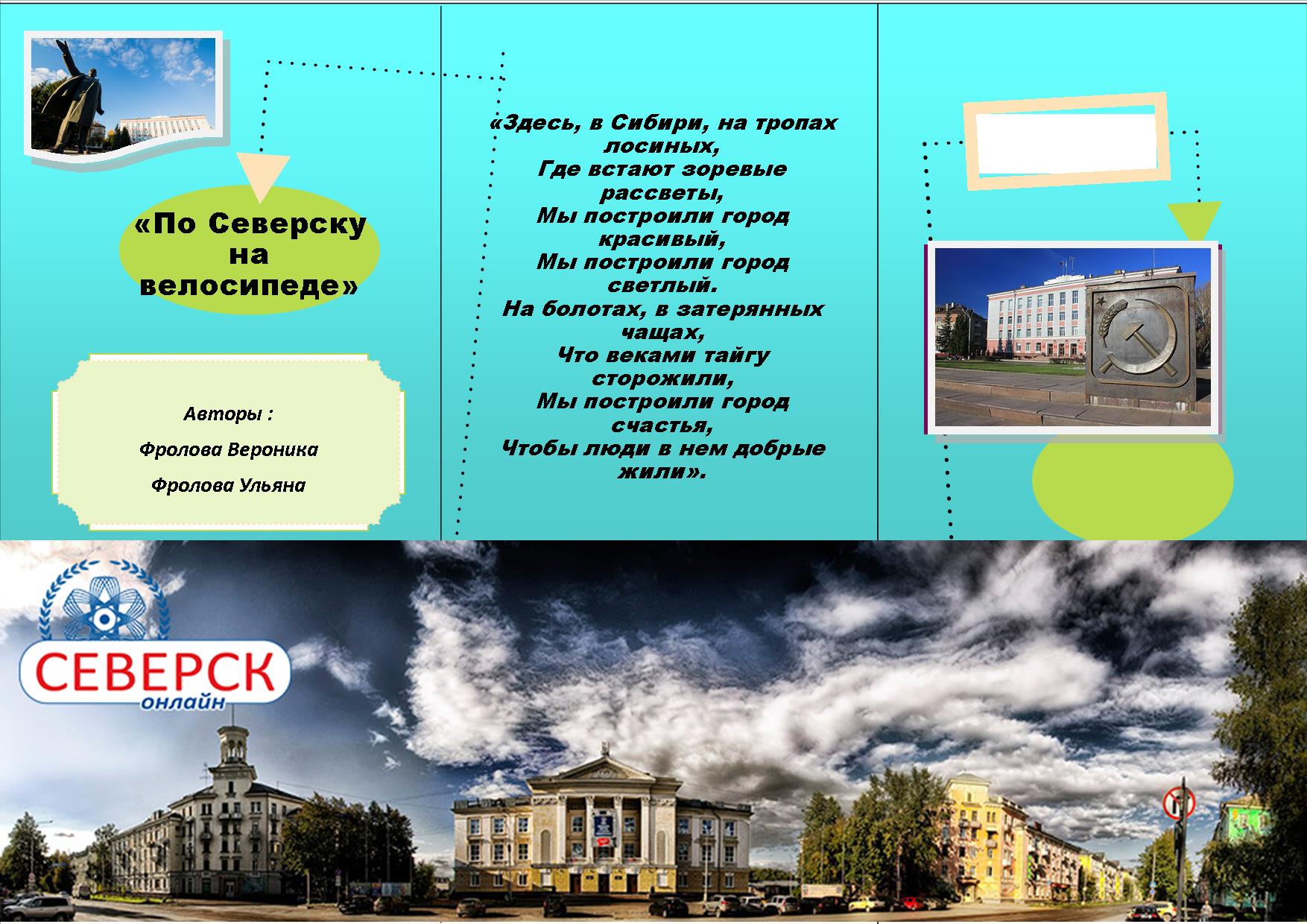 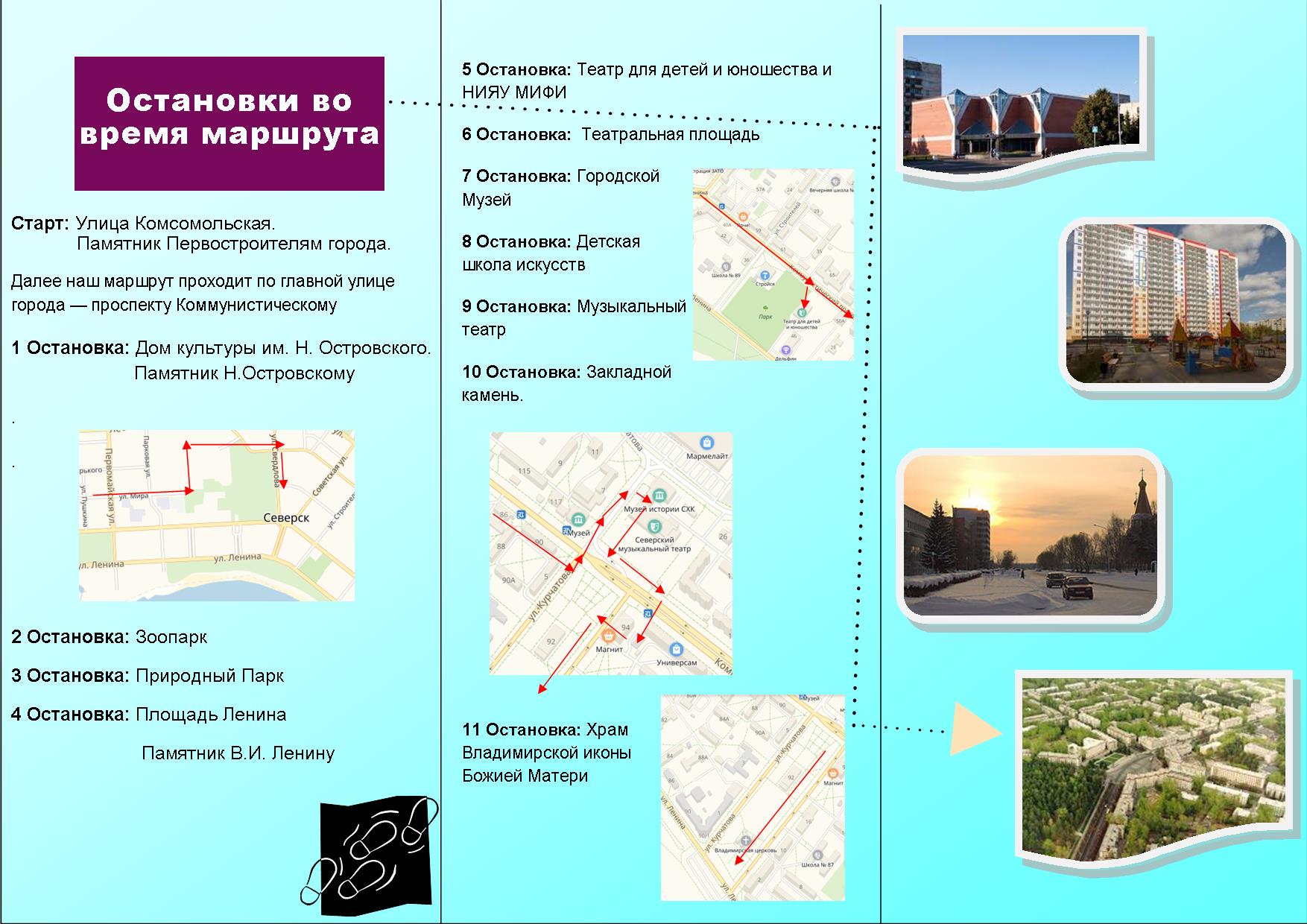 